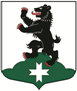 МУНИЦИПАЛЬНОЕ ОБРАЗОВАНИЕБУГРОВСКОЕ СЕЛЬСКОЕ ПОСЕЛЕНИЕВСЕВОЛОЖСКОГО МУНИЦИПАЛЬНОГО РАЙОНАЛЕНИНГРАДСКОЙ ОБЛАСТИСОВЕТ ДЕПУТАТОВРЕШЕНИЕ    31.03. 2016										№  21     п. БугрыОб утверждении Порядка размещения сведений об источниках получения средств, за счет которых совершена сделка по приобретению земельного участка, другого объекта недвижимости, транспортного средства, ценных бумаг, акций (долей участия, паев в уставных (складочных) капиталах организаций), представленных лицами, замещающими муниципальные должности муниципального образования «Бугровское сельское поселение» Всеволожского муниципального района Ленинградской области, и членов их семей в информационно-телекоммуникационной сети «Интернет» на официальном сайте муниципального образования «Бугровское сельское поселение» Всеволожского муниципального района Ленинградской области и предоставления  этих сведений общероссийским средствам  массовой информации для опубликованияВ соответствии с Федеральным законом от 25.12.2008 № 273-ФЗ «О противодействии коррупции», Федеральным законом от 03.12.2012 № 230-ФЗ «О контроле за соответствием расходов лиц, замещающих государственные должности, и иных лиц их доходам», законом Ленинградской области от 21.06.2013 № 39-оз «О внесении изменений в отдельные областные законы в связи с принятием Федерального закона «О контроле за соответствием расходов лиц, замещающих государственные должности и иных лиц их доходам», совет депутатов муниципального образования «Бугровское сельское поселение» Всеволожского муниципального района Ленинградской области РЕШИЛ:1. Утвердить Порядок размещения сведений об источниках получения средств, за счет которых совершена сделка по приобретению земельного участка, другого объекта недвижимости, транспортного средства, ценных бумаг, акций (долей участия, паев в уставных (складочных) капиталах организаций), представленных лицами, замещающими муниципальные должности муниципального образования «Бугровское сельское поселение» Всеволожского муниципального района Ленинградской области, и членов их семей в информационно-телекоммуникационной сети «Интернет» на официальном сайте муниципального образования «Бугровское сельское поселение» Всеволожского муниципального района Ленинградской области и предоставления этих сведений общероссийским средствам массовой информации для опубликования (приложение). 2. Настоящее решение вступает в силу после официального опубликования.3. Контроль за исполнением решения возложить на постоянную комиссию по мандатам, регламенту, депутатской этике, связи со средствами массовой информации, по вопросам законности и местному самоуправлению.  Глава муниципального образования                                          Г.И. ШороховПриложение к решению совета депутатовМО «Бугровское сельское поселение»Всеволожского муниципального районаЛенинградской области                                                                                                От 31.03.2016   №21Порядок размещения сведений об источниках получения средств, за счет которых совершена сделка по приобретению земельного участка, другого объекта недвижимости, транспортного средства, ценных бумаг, акций (долей участия, паев в уставных (складочных) капиталах организаций), представленных лицами, замещающими муниципальные должности муниципального образования «Бугровское сельское поселение» Всеволожского муниципального района Ленинградской области, и членов их семей в информационно-телекоммуникационной сети «Интернет» на официальном сайте муниципального образования «Бугровское сельское поселение» Всеволожского муниципального района Ленинградской области и предоставления этих сведений общероссийским средствам массовой информации для опубликования 1. Настоящим порядком устанавливаются обязанности аппарата совета депутатов муниципального образования «Бугровское сельское поселение» Всеволожского муниципального района Ленинградской области (далее – муниципальное образование) по размещению сведений об источниках получения средств, за счет которых совершена сделка по приобретению земельного участка, другого объекта недвижимости, транспортного средства, ценных бумаг, акций (долей участия, паев в уставных (складочных) капиталах организаций), если сумма сделки превышает общий доход лица, замещающего муниципальную должность и его супруги (супруга) за три последних года, предшествующих совершению сделки, в информационно-телекоммуникационной сети «Интернет» на официальном сайте муниципального образования (далее - официальный сайт), а также по предоставлению этих сведений общероссийским средствам массовой информации для опубликования в связи с их запросами.2. На официальном сайте размещаются и общероссийским средствам массовой информации предоставляются для опубликования следующие сведения об источниках получения средств лицами, замещающими муниципальные должности и членами их семей, за счет которых совершена сделка по приобретению земельного участка, другого объекта недвижимости, транспортного средства, ценных бумаг, акций (долей участия, паев в уставных (складочных) капиталах организаций), если сумма сделки превышает общий доход данного лица, замещающего муниципальную должность и его супруги (супруга) за три последних года, предшествующих совершению сделки (далее – сведения о расходах):а) предмет сделки (объект недвижимости с указанием вида, площади и страны расположения; транспортное средство с указанием вида и марки; ценные бумаги, акции, доли участия, паи в уставных (складочных) капиталах организаций с указанием вида и доли участия (общего количества),б) сумма заявленной сделки,в) источники получения средств, за счет которых совершена сделка.Сведения о расходах размещаются по форме согласно приложению, к настоящему порядку.3. В размещаемых на официальном сайте и предоставляемых общероссийским средствам массовой информации для опубликования сведениях о расходах запрещается указывать:а) иные сведения (кроме указанных в пункте 2 настоящего порядка) о расходах лица, замещающего муниципальную должность, его супруги (супруга) и несовершеннолетних детей;б) персональные данные супруги (супруга), детей и иных членов семьи лица, замещающего муниципальную должность;в) информацию, отнесенную к государственной тайне или являющуюся конфиденциальной.4. Сведения, указанные в пункте 2 настоящего порядка, за весь период замещения лицом муниципальной должности, а также сведения о расходах его супруги (супруга) и несовершеннолетних детей находятся на официальном сайте, и ежегодно обновляются в течение 14 рабочих дней со дня истечения срока, установленного для их подачи.5. Размещение на официальном сайте сведений, указанных в пункте 2 настоящего порядка, обеспечивается аппаратом совета депутатов муниципального образования.6. Аппарат совета депутатов:а) в течение трех рабочих дней со дня поступления запроса от общероссийского средства массовой информации сообщают о нем лицу, замещающему муниципальную должность, в отношении которого поступил запрос;б) в течение семи рабочих дней со дня поступления запроса от общероссийского средства массовой информации обеспечивают предоставление ему сведений, указанных в пункте 2 настоящего порядка, в том случае, если запрашиваемые сведения отсутствуют на официальном сайте.7. Муниципальные служащие, ответственные за размещение и представление указанных в пункте 2 сведений, несут в соответствии с законодательством Российской Федерации ответственность за несоблюдение настоящего порядка, а также за разглашение сведений, отнесенных к государственной тайне или являющихся конфиденциальными.Приложение к Порядку (форма)СВЕДЕНИЯоб источниках получения средств, за счет которых совершена сделка по приобретению земельного участка, другого объекта недвижимости, транспортного средства, ценных бумаг, акций (долей участия, паев в уставных (складочных) капиталах организаций), за период с 1 января по 31 декабря 20___ годаЛицо,совершившее сделку*Предмет сделкиСумма сделки(тыс. руб.)Сведения об источниках получения средств, за счет которых совершена сделкаЛицо, представившее сведения Супруг (супруга)**Несовершеннолетний ребенок**